Using a browserGoogle ChromeOpen Chrome.Go to join.zoom.us.Enter your meeting ID provided by the host/organizer.
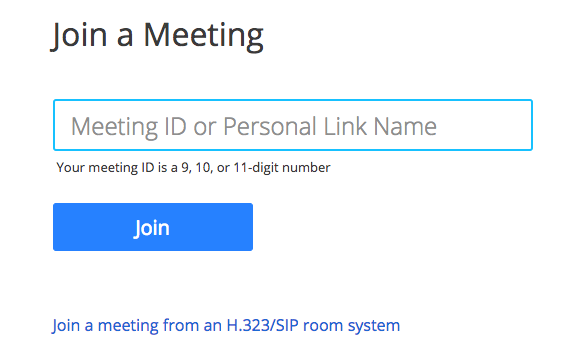 Click Join.If this is your first time joining from Google Chrome, you will be asked to open the Zoom client to join the meeting.You can check Always open these types of links in the associated app to skip this step in the future.Click Open Zoom Meetings (PC) or Open zoom.us (Mac).
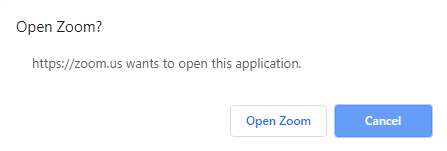 Safari (Apple only)Open Safari.Go to join.zoom.us.Enter your meeting ID provided by the host/organizer.
Click Join.When asked if you want to open zoom.us, click Allow.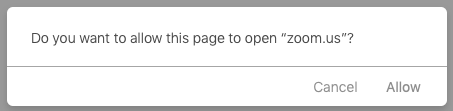 Microsoft Edge or Internet Explorer Open Edge or Internet Explorer.Go to join.zoom.us.Enter your meeting ID provided by the host/organizer.
Click Join.